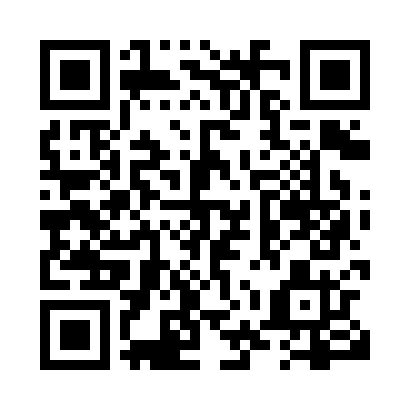 Prayer times for Nobbs Siding, Ontario, CanadaMon 1 Jul 2024 - Wed 31 Jul 2024High Latitude Method: Angle Based RulePrayer Calculation Method: Islamic Society of North AmericaAsar Calculation Method: HanafiPrayer times provided by https://www.salahtimes.comDateDayFajrSunriseDhuhrAsrMaghribIsha1Mon3:335:281:156:379:0110:562Tue3:345:291:156:379:0110:563Wed3:355:301:156:379:0110:554Thu3:365:301:166:379:0010:545Fri3:375:311:166:379:0010:546Sat3:385:321:166:379:0010:537Sun3:395:321:166:368:5910:528Mon3:415:331:166:368:5910:519Tue3:425:341:166:368:5810:5010Wed3:435:351:166:368:5810:4911Thu3:445:361:176:368:5710:4812Fri3:465:361:176:358:5710:4713Sat3:475:371:176:358:5610:4614Sun3:495:381:176:358:5510:4515Mon3:505:391:176:348:5410:4316Tue3:525:401:176:348:5410:4217Wed3:535:411:176:348:5310:4118Thu3:555:421:176:338:5210:3919Fri3:565:431:176:338:5110:3820Sat3:585:441:176:328:5010:3621Sun3:595:451:176:328:4910:3522Mon4:015:461:176:318:4810:3323Tue4:025:471:176:318:4710:3224Wed4:045:481:176:308:4610:3025Thu4:065:491:186:298:4510:2826Fri4:075:501:176:298:4410:2727Sat4:095:511:176:288:4310:2528Sun4:115:531:176:278:4210:2329Mon4:125:541:176:278:4110:2130Tue4:145:551:176:268:3910:2031Wed4:165:561:176:258:3810:18